Arbejdsark til ’Soldaterliv’Evt. gruppe nr/navn:_________________________________________________Navn(e):___________________________________________________________Klasse og skole.______________________________________________________A: Din oplevelse i bunker 4. Udfyldes enkeltvis og i stilhed:Tag dig god tid og tænk over, hvordan du oplevede bunkeren.Skriv derefter 5 tillægsord ned, som du syntes, beskriver din oplevelse bedst.B: Rundvisning og svar på spørgsmålene.Skriv de to spørgsmål ind i arket, som din gruppe har forberedt hjemmefra. Skriv svarene, som I har fået.Spørgsmål nr. 1:______________________________________________________ Svar:______________________________________________________________________________________________________________________Spørgsmål nr. 2:______________________________________________________Svar:______________________________________________________________________________________________________________________C: Tyske ting fra krigen.På Museumscenter Hanstholm er der udstillet mange ting fra krigen. Gå sammen i gruppen rundt og find de tre ting, som I syntes ser spændende ud, eller måske ser mest uhyggelige ud. Udfyld linjerne for hver ting nedenfor.Ting nr. 1: Hvad er det:______________________________________________________________________________________________________________________________ Hvordan ser genstanden ud:_________________________________________________________________________________________________________________Hvad er det blevet brugt til:_________________________________________________________________________________________________________________Ting nr. 2: Hvad er det:______________________________________________________________________________________________________________________________ Hvordan ser genstanden ud:_________________________________________________________________________________________________________________Hvad er det blevet brugt til:_________________________________________________________________________________________________________________Ting nr. 3: Hvad er det:______________________________________________________________________________________________________________________________ Hvordan ser genstanden ud:_________________________________________________________________________________________________________________Hvad er det blevet brugt til:_________________________________________________________________________________________________________________D. ”Soldaterliv-festival” – hjemme i klassen.Hver gruppe skal udvikle og opføre et lille teaterstykke, digt eller en kort sang/rap, som skal handle om soldaterlivet i Hanstholm under 2. verdenskrig. Fortællingen/teaterstykket/sangen skal indeholde følgende tre elementer:1: Alle de tillægsord, som I tilsammen har skrevet ned på linjerne i opgave A. (Hvis det samme ord er skrevet ned af flere i gruppen, skriver I det kun på listen én gang.)2: Et udsagnsord fra hvert af jeres stillede spørgsmål i opgave B, samt et udsagnsord eller et navnord fra hvert af svarene på jeres spørgsmål. (spring over, hvis I ikke har stillet spørgsmål til formidleren)3: Navnene på de tre ting I har udvalgt i opgave C.Jeres resultat skal opføres for resten af klassen.Skriv jeres tekst til fremførelsen her:Bunker 4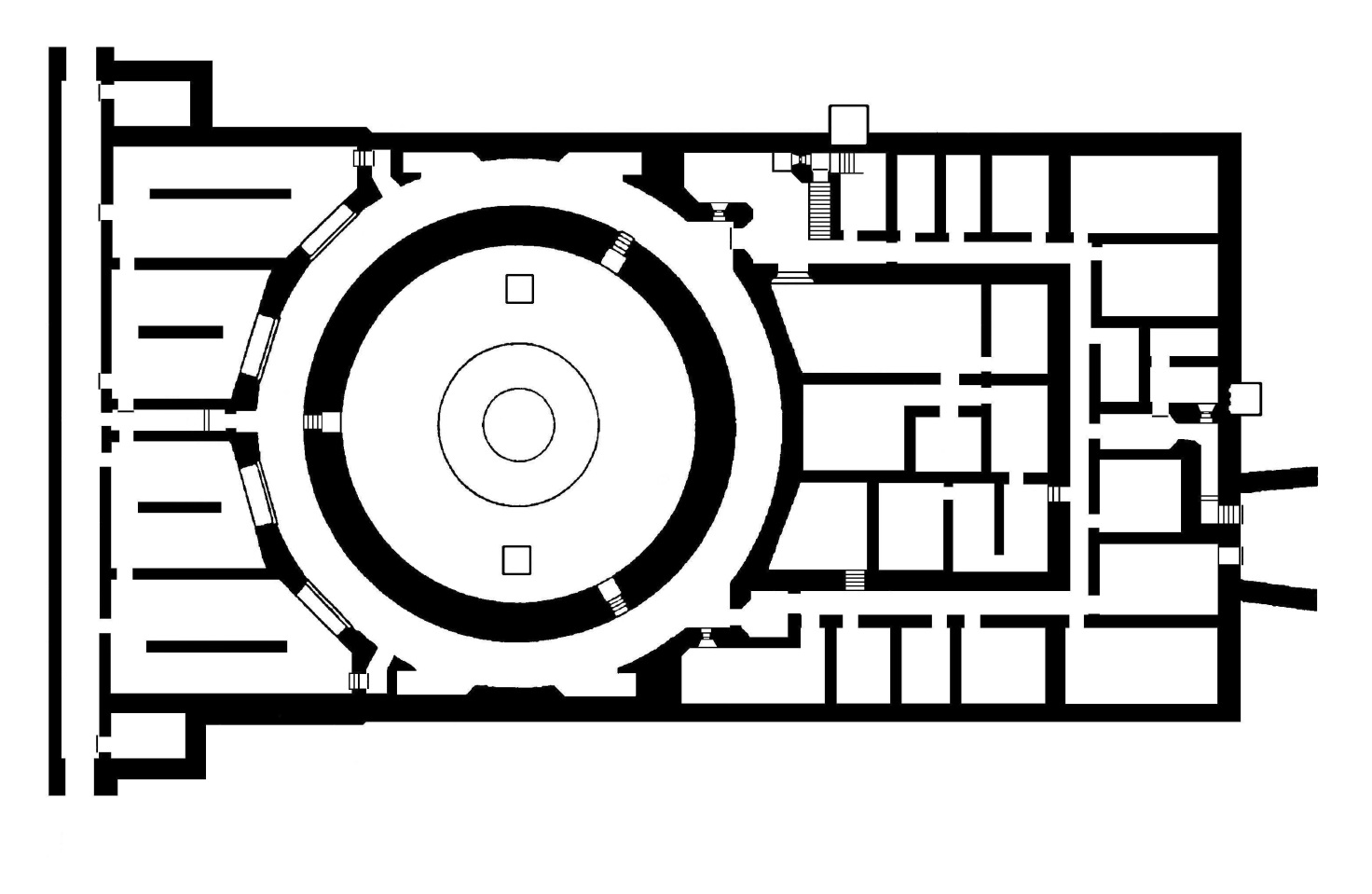 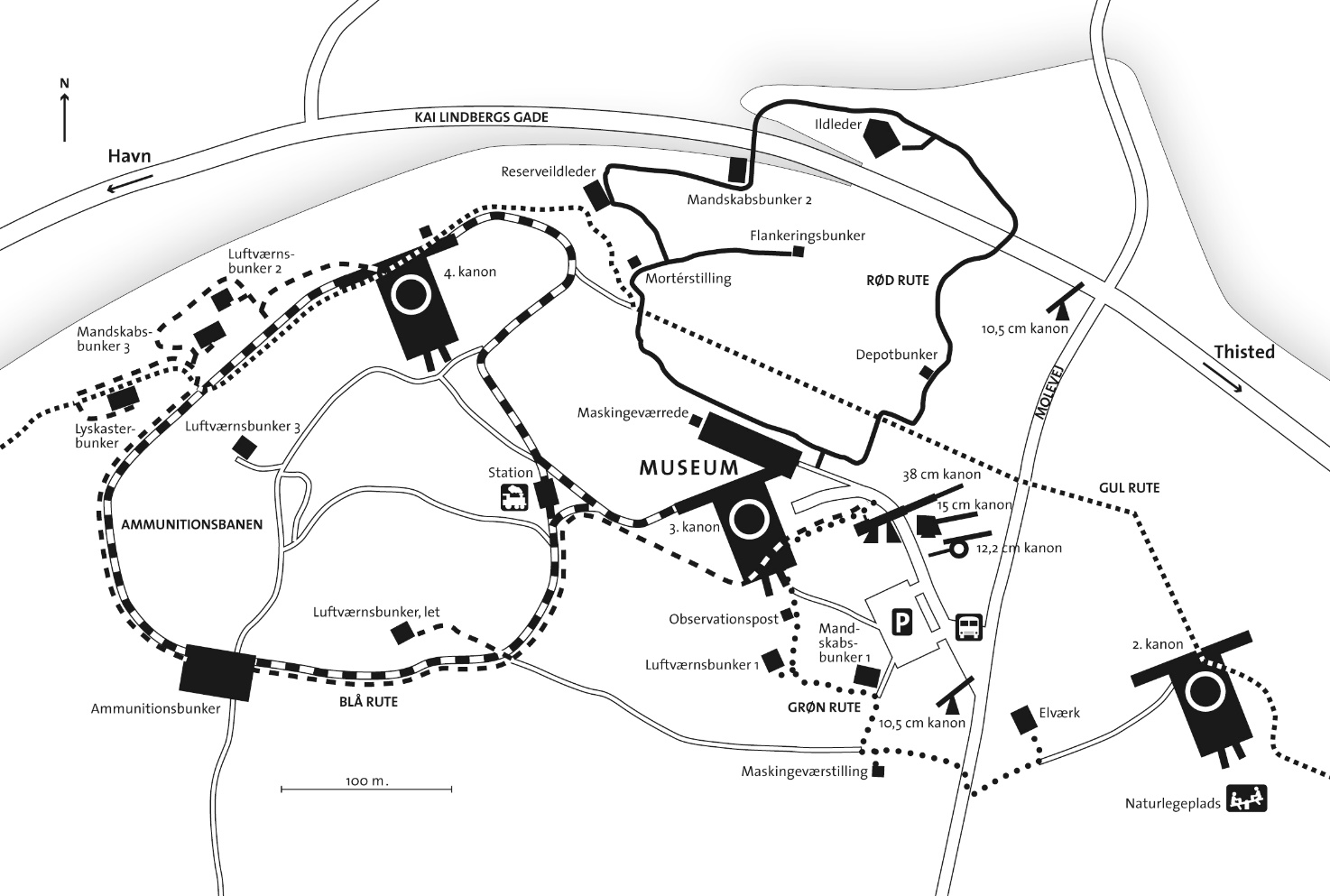 